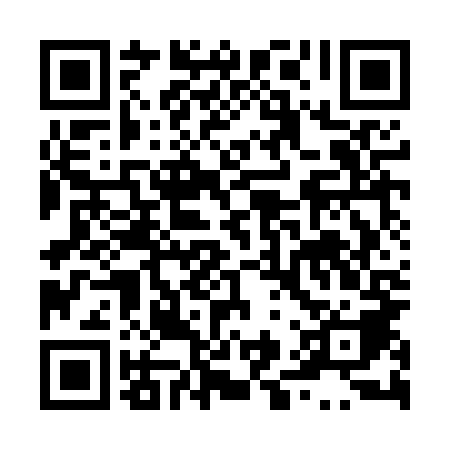 Ramadan times for Wszemirow, PolandMon 11 Mar 2024 - Wed 10 Apr 2024High Latitude Method: Angle Based RulePrayer Calculation Method: Muslim World LeagueAsar Calculation Method: HanafiPrayer times provided by https://www.salahtimes.comDateDayFajrSuhurSunriseDhuhrAsrIftarMaghribIsha11Mon4:234:236:1412:023:555:505:507:3512Tue4:214:216:1212:023:575:525:527:3713Wed4:184:186:1012:013:585:545:547:3914Thu4:164:166:0812:013:595:565:567:4115Fri4:134:136:0512:014:015:575:577:4316Sat4:114:116:0312:014:025:595:597:4517Sun4:084:086:0112:004:046:016:017:4618Mon4:064:065:5812:004:056:026:027:4819Tue4:034:035:5612:004:066:046:047:5020Wed4:014:015:5411:594:086:066:067:5221Thu3:583:585:5211:594:096:076:077:5422Fri3:553:555:4911:594:106:096:097:5623Sat3:533:535:4711:584:126:116:117:5824Sun3:503:505:4511:584:136:126:128:0025Mon3:483:485:4311:584:146:146:148:0226Tue3:453:455:4011:584:156:166:168:0427Wed3:423:425:3811:574:176:176:178:0628Thu3:393:395:3611:574:186:196:198:0829Fri3:373:375:3311:574:196:216:218:1030Sat3:343:345:3111:564:206:226:228:1331Sun4:314:316:2912:565:227:247:249:151Mon4:284:286:2712:565:237:267:269:172Tue4:264:266:2412:555:247:277:279:193Wed4:234:236:2212:555:257:297:299:214Thu4:204:206:2012:555:277:317:319:235Fri4:174:176:1812:555:287:327:329:266Sat4:144:146:1512:545:297:347:349:287Sun4:114:116:1312:545:307:367:369:308Mon4:084:086:1112:545:317:377:379:329Tue4:054:056:0912:535:327:397:399:3510Wed4:024:026:0712:535:347:417:419:37